調查報告案　　由：據審計部109年度中央政府總決算審核報告，科技部為配合建置「沙崙智慧綠能科學城」，負責辦理綠能科技聯合研究中心工程及招商，第一期研究大樓雖已完工，廠商進駐成效卻欠佳；第二期創新育成大樓原預計109年第4季動工，惟迄今仍未發包。究該部辦理綠能科技聯合研究中心興建工程及招商情形，以及有無相關違失等情案。調查意見：行政院為兼顧能源安全、環境永續及綠色經濟均衡發展，於民國（下同）105年10月27日第3520次院會通過「綠能科技產業推動方案-建構沙崙綠能科學城、創新綠色產業生態系」，正式宣布建置沙崙綠能科學城，以沙崙為綠能發展基地，吸引相關廠商進駐，發揮產業聚落效果，形成綠能科學城之城市新風貌，並帶動沙崙地區之發展。整體計畫期程為106至115年，總經費新臺幣（下同）78億8,914萬餘元。嗣行政院108年11月20日會議決議，聯合研究中心不侷限於綠能產業進駐，將主要提供智慧科技、新興及新創相關產業服務，其中智慧科技、新創產業規劃自駕智慧載具、資安防護等相關新創產業智慧應用，其餘部分配合經濟部整體規劃。經科技部檢討修正計畫，總工程期程縮短為6年，106至109年度（第一期）興建聯合研究中心，109至111年度（第二期）興建創新育成大樓，原核定第三期用地改為戶外試驗場域並作彈性利用規劃，總經費縮減為58億4,178萬餘元，報經行政院於109年4月15日核定。原規劃3期工程、5棟建物、期程10年，修改為2期工程、2棟建物、期程6年。經審計部派員查核，發現原訂於108年12月完工之第一期工程截至108年底止，進度僅79.15％；第二期創新育成大樓預計於109年第四季動工，卻遲至110年12月10日始決標。案經審計部110年12月8日到院簡報，提供案卷資料，本院於111年2月21日赴現場履勘，聽取科技部財團法人國家實驗研究院（下稱國研院）、南部科學園區管理局（下稱南科管理局）相關單位簡報，並現場詢問科技部陳○權次長、前瞻及應用科技司陳○樑司長、南科管理局陳○環副局長、國研院林○文院長及經濟部工業局（下稱工業局）顏○旗副組長等相關主管承辦人員。今調查竣事，茲臚列調查意見如下：科技部辦理聯合研究中心第一期工程研究大樓，原預計於109年第3季進駐，卻遲至110年4月24日始開幕，計畫期程確有延宕。科技部允應責成所屬國研院積極建構智慧科技基礎環境，配合經濟部辦理新創及資安相關招商，逐年達成自主營運、損益平衡之目標依據科學城公共建設計畫（下亦稱公建計畫）-科技部（核定本）列載，第一期之聯合研究中心原預計108年12月完工，辦理廠商進駐。復依科技部科學城公共建設計畫修正後計畫書第5章5.1列載略以，聯合研究中心第一期之研究大樓預計於109年3月完工，109年第三季驗收及進駐，第二期（期程109至111年）之創新育成大樓預計於109年第四季動工。經查聯合研究中心第一期工程係委託南部科學園區管理局辦理，於109年5月完工，惟歷經4次消防安全設備圖說審查及竣工複檢作業等，於同年12月9日始取得使用執照，截至110年4月16日審計部派員查核，尚無廠商進駐，執行進度未如預期；第二期工程則委託國研院辦理，因受基本設計外觀變更影響，遲至110年12月10日始決標。又依行政院108年11月20日會議結論，科學城招商方向不侷限於綠能產業，同時提供智慧科技、新興及新創相關產業進駐，並由經濟部統籌辦理全區招商營運規劃，科技部應配合經濟部之進駐規劃調整配置。嗣經濟部與科技部召開會議結論，C區原預計招商之綠能廠商轉介至D區（經濟部綠能科技示範場域），C區招商對象變更為智慧新創相關產業等，顯示科技部原綠能科技聯合研發計畫預定進駐之研究團隊，已未符C區招商需求，將影響廠商進駐時程及營運規劃。有關	聯合研究中心第一期工程原規劃於109年第3季進駐，卻遲至110年4月24日始開幕，陸續辦理招商，目前第一期研究大樓廠商及各機關進駐情形，據科技部簡報及書面資料說明如下：為配合蔡總統強化我國資安能量之政策，聯合研究中心第一期大樓，已命名為「資安暨智慧科技研發大樓」，以資安暨智慧科技為基礎，配合南部產業特色（製造業），發展資安及智慧交通、智慧健康及智慧生活三主軸，引進關鍵智慧廠商，匯集產學研發能量，打造資安暨智慧科技研發專區。資安暨智慧科技研發大樓於109年12月9日取得使用執照，並於110年4月24日開幕，截至111年1月底，大樓整體進駐率達78.54%（如圖1），各樓層進駐單位及進駐情形如下：1樓：臺灣智駕測試實驗室、工業局沙崙資安服務基地。2樓~4樓：進駐資安、智慧科技大廠，如鑑○實相、奧○智慧科技、中○資安、聯○科、思○科技、勤○國際等，共有17家廠商進駐。5樓：工業局的資安諮詢與跨業媒合之協作空間及國研院資安暨智慧科技人培與協同基地。6樓：臺灣科技新創基地（TTA）南部據點，共35家新創廠商進駐。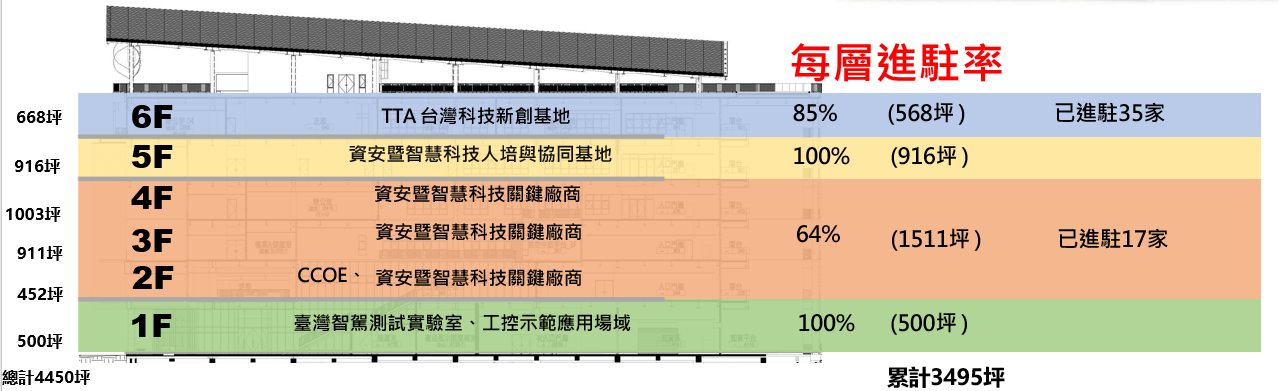 圖1 資安暨智慧科技研發大樓進駐情形另有關第二期工程原規劃於109年度第4季動工，卻遲至110年12月10日始決標，其規劃建置期程與原規劃落差原因，據科技部代表說明如下：公建計畫原訂第二期期程109~111年興建，即109年度第4季動工111年底完工。因受沙崙智慧綠能科學城發展政策調整，科技部配合發展智慧科技與新創，爰原設計方案配合調整外形，影響延遲2.5個月（109.9.16→109.11.27）；又因物價上漲、缺工缺料、預算不足導致招標不順，流標3次後，以不影響公共建設計畫目標與效益下，調整招標文件，重新發包共延遲5個月（110.7.7→110.12.10）；考慮缺工缺料放寬工期約3.3個月（620天→720天），預計112年11月19日完工，經努力趕辦，合計較原公建計畫111年底完工延遲約11個月。第二期工程已於110年12月10日完成主體結構及建築工程發包，另由於物價上漲及缺工缺料等因素，科技部已提出修正公建計畫，爭取物價上漲不足經費並由原111年完工延至112年完工。第二期工程後續規劃，預計111年6月在主體工程開挖至筏基底部前完成發包，積極趕辦整體進度，預計112年底取得使用執照。又本案工程尚未發包時，機電設備已提前採購，其必要性及與既有設備之相容性，據科技部簡報及書面說明如下：依據行政院公共工程委員會（下稱工程會）88年12月29日水管、電氣與建築工程合併或分開招標原則，機電工程與土建工程分開發包符合該原則為工程常見狀況。第二期工程原規劃於111年底完工，為同步趕辦爭取推動時效，考量完工時程及國際疫情可能衍生之問題，經工程團隊（國家地震工程研究中心、專案管理、設計單位）評估以：(1)需求不變、規格確定，(2)技術穩定、變化不大，(3)因應疫情為供貨無虞超前部署，(4)預期疫情可能造成原物料上漲及無法如期供料等，辦理通用機電設備採購。通用機電設備採購項目，包含全釩液電池、電梯、發電機、冰水機及電動車充電系統等，係屬需求不變、規格確定，但受原物料上漲影響之設備。先期機電工程109年12月發包時之營建物價指數至110年12月時之指數業已升高12.77%，與上述預期疫情可能造成原物料上漲預測相符。先期機電工程與土建工程原本規劃同步進行發包準備，本案基本設計業於109年11月已初步完成，109年11月中辦理上述部分通用機電設備採購，並於110年1月12日將基本設計函送工程會審議，基本設計於110年2月中業獲工程會同意，原規劃110年3至5月完成臺南市政府各項審議後，於5月底前即可進行招標，惟因招標過程因疫情與物價上漲影響，致使至110年7月7日方進行第一次招標公告，經3次流標，並調整招標策略後，於110年12月完成主體工程發包，因此造成兩者有時間上之落差。綜上，	聯合研究中心第一期工程整體招商策略由原規劃的綠能科技，改為以資安及智慧科技為主，本院表示尊重，惟第一期工程原預計於109年第3季進駐，卻遲至110年4月24日始開幕，計畫期程確有延宕。據科技部代表表示，「資安暨智慧科技研發大樓」目前已辦理3次招商，有17家廠商進駐，整體進駐率已達78.54%，其中亦不乏上市上櫃公司。科技部允應責成所屬國研院積極建構智慧科技基礎環境，配合經濟部辦理新創及資安相關招商，逐年達成自主營運、損益平衡之目標。科技部規劃以1至5樓為自動駕駛、資安及智慧科技之實證場域、6樓為新創輔導基地，與經濟部中小企業處原規劃方向大不相同，部分研究成果似難運用於科技部規劃場域，確有審計部所稱不經濟支出情形，惟此係配合行政院政策變更所致，本院實難以苛責。科技部仍應積極盤點已完成研究成果，妥適運用，並積極辦理第二期工程，俾如期如質發揮產業群聚效益據審計部函報，行政院108年11月20日召開會議決議由新創產業進駐後，科技部及經濟部中小企業處（下稱中企處）即以聯合研究中心3、4樓場域建置沙崙新創園及招商為營運目標，109年由中企處在其辦理之「國際創業聚落示範計畫」，增加經費150萬元，辦理南臺灣國際新創聚落規劃設計及相關簡報、影片製作暨辦理招商活動；行政院國家科學技術發展基金補助中企處，並由經濟部委託中企處辦理南臺灣國際新創聚落發展先期招商計畫（前瞻計畫經費1億3,550萬餘元、科發基金經費3,500萬元），嗣於110年1月行政院科技會報辦公室召開「南部新創園區預算協調會議」決議，經濟部改主責高雄亞灣新創園，科技部主責臺南沙崙新創園，中企處爰於同年3月15日以政策變更，繼續辦理不符公共利益為由，終止契約，實支金額2,040萬餘元（前瞻計畫經費414萬餘元、科發基金經費1,626萬餘元），已執行項目包括新創聚落研析、聚落場域規劃設計、新創聚落招商、辦理行銷推廣、招商媒合及取得進駐意向書等。又科技部規劃以1至5樓為自動駕駛、資安及智慧科技之實證場域、6樓為新創輔導基地，與中企處原規劃方向大不相同，部分研究成果似難運用於該部規劃場域，形同不經濟支出。有關耗費2千餘萬元委託及補助中企處辦理沙崙新創園之規劃、招商及行銷推廣等，相關研究成果後續規劃運用情形，據科技部說明本案實支金額為20,408,336元，含跨部會署科發基金支應16,267,136元、科技部支應4,141,200元，相關成果如下：跨部會署科發基金16,267,136元「完善新創聚落環境」分項計畫：已成立專案計畫辦公室及訂定新創聚落管理制度（進駐辦法、場域管理規範）。完成研析新創聚落包含○國Station F、新○坡BLK 71、馬○西○MaGIC、以及○國True Digital Park，依據各園區特點，分析其成功要素，並依據沙崙新創聚落之優勢與資源，研擬自主營運規劃。提供國內外創業團隊、中小企業數位科技導入及新創企業單一窗口服務，完成諮詢服務累計78家次。「南臺灣新創聚落招商」分項計畫：完成建置服務網站、專線、電子信箱、社群網頁（IG）等對外服務平台4項服務型態。完成30家產業領導廠商以及20家新創深度訪談，以及綜合分析報告。研擬新創聚落整體招商規劃草案1式。辦理行銷推廣、招商媒合、國際交流、雲端人培等活動共11場次，累計共725人次參與。招攬有意願進駐之新創團隊、企業、國際級加速器和人培機構等單位進駐，有進駐申請意願者62家，取得初步進駐意向書26 份。「加速企業創新能量」分項計畫建立國內外新創及國際級加速器補助機制1式，已於109年10月16日公告國際加速器補助辦法，共11家國際加速器提出補助申請，辦理實地審查計6家將進入指導委員會議核定。新創場域驗證已規劃投入5G試驗場域建置，以及整合受補助加速器提案，以規劃符合智慧科技、AI、物聯網（Internet of Things，IoT）、5G領域之新創所需場域驗證方向。科技部支應4,141,200元（綠能科技聯合研發計畫-場域建置）本案依據108年11月20日行政院陳副院長其邁主持「沙崙智慧綠能科學城規劃及招商研商會議」，提出「北林口、南沙崙」概念，請經濟部協助全區招商。所需經費依109年4月1日行政院陳副院長其邁主持「企業領航計畫及沙崙科學城109、110年預算協商會議」結論：「資本支出提出需求予科技部，經常支出109年申請科發基金，110年納入科技預算支應」，提出相關經費需求。經濟部已於109年9月22日完成與規劃設計監造得標廠商議價簽約，109年9月29日廠商提出規劃設計圖說，109年11月15日完成初歩設計，109年12月2日完成設計定稿。後依行政院科技會報辦公室110年1月28日召開「南部新創園區預算協調會議」，會議紀錄略以：「請經濟部主責高雄亞灣新創園區(亞灣新創園)、科技部主責臺南沙崙新創園區（TTA South）」，配合行政院決議，經濟部中企處因應政策變更，於110年4月13日申請計畫結案。由於政策調整，經濟部中企處轉往高雄亞灣新創園區發展，科技部重新定位沙崙智慧綠能科學城C區之目標，打造為資安暨智慧科技研發專區，配合南部產業特色，發展資安及智慧交通、智慧健康及智慧生活三主軸，期能吸引相關資安與智慧科技大廠進駐，匯集研發能量，為完善大樓整體招商空間，針對引進資安與智慧科技廠商部分，業將原發展新創3、4樓部分，改為招商進駐空間，以整合大樓2-4樓空間，作為關鍵廠商進駐場域，使大樓整體招商空間完整；新創部分則以6樓作為新創使用，另科技部亦參酌先前多次與中企處溝通與研商成果，關於中企處原規劃新創招商、新創場域設計概念（如5G場域建置、一條龍服務、新創交流空間）、初期招商優惠做法等，科技部後續皆運用至資安暨智慧科技研發大樓，目前資安暨智慧科技研發大樓已完成5G場域建置，並建立一條龍招商進駐服務及初期招商優惠做法等，另亦積極與原規劃引進國際大廠亞○遜網路服務（Amazon Web Services，AWS）召開會議與溝通拜訪，尋求合作的可能性。另有關科技部如何與周邊各部會合作，發揮產業聚落效果，說明如下：資安暨智慧科技研發大樓目標為引進關鍵廠商，創造研發驗證新創共創基地，同時以智慧科技暨資安防護為基礎，配合南部產業特色，發展智慧科技、物聯網資安研發與產業育成，吸引資安、智慧科技及新創產業進駐，提供資安人才培育與場域驗證，帶動研發量能。有關產業聚落效果，以進駐單位聯發科技股份有限公司為例，該公司進駐資安暨智慧科技研發大樓成立研發中心，目標以網羅南部地區IC設計研發人才為主，吸引南部地區產學研界相關專業人才，並負責開發手機單晶片系統（System on a Chip，SoC）的關鍵模組。並將與資安暨智慧科技研發大樓台灣智駕測試實驗室合作進行車用晶片測試。另隨著半導體零件幾乎嵌入在每項物聯網產品中，資安問題更顯重要，該公司後續將與研發大樓的國家高速網路與計算中心合作，精進驗證產品的資安防護能力。其他各樓層與周邊產業聚落成果如下：資安暨智慧科技人培與協同基地與成功大學、逢甲大學進行資安議題合作；與進駐廠商如叡○、奧○智慧、鑑○實相、奕○鏈結等，進行資安產品測試；並與周邊法人合作提升資安防禦之人培。臺灣智駕測試實驗室已與位於臺南的臺灣汽機車研發暨策略聯盟簽訂備忘錄（memo-randum of understanding，MOU），提供國際法規測試服務，並與奇○車電、和○汽車等合作，加速國內車輛相關產業銜接國際供應鏈。工控示範應用場域提供智慧綠能資安實驗平台、工控油水電資安實驗平台、製造業資安實驗平台。供產學研將研發之腳本進行驗證，強化資安防禦之能量。政府近年積極投入新創發展，105年起國發會整合經濟部、科技部及教育部等相關部會，將「健全創新創業生態系」列為發展主軸之一，然創業資源主要集中於北部，南北發展不均問題嚴重，南臺灣創新創業生態環境亟需要一個可充分讓本土青年新創人才與企業、甚至國際企業、新創交流的基地，因此科技部於6樓成立臺灣科技新創基地（TTA）南部據點，能快速鏈結TTA北部既有資源南移，同時並以共創、實證及國際化三大精神，連結周邊場域，5G驗證、資安、智駕車、綠能科技示範場域等，提供企業與新創大小共創，孕育大小同盟合作，共建企業與新創合作平台。TTA南部據點已鏈結學校、產業界辦理創業家投資人沙龍、新創交流會、新創展會等活動，邀集南部新創/企業共同參與，促進左鄰右舍交流與未來潛在合作發展機會，讓TTA南部據點成為南臺灣國際新創科技匯集窗口，充分發揮新創、學校與南部產業聚落企業共同合作之發展。又科技部原於108年度篩選6個綠能研究團隊預定進駐聯合研究中心第一期，因招商策略轉變，綠能廠商轉介至經濟部綠能科技示範場域，其後續實際進駐情形，據復：依據108年12月4日經濟部曾文生次長召開「沙崙科學整體招商、營運與管理事宜研商會議」結論，科學城C區原預招商之綠能廠商建議轉介至D區（沙崙綠能科技示範場域），未來以引進智慧新創相關產業為主，D區繼續輔導綠能相關產業進駐。科技部「綠能科技聯合研發計畫」已推薦與轉介6組具潛力之細部計畫團隊進駐D區，並協助其了解相關規劃進駐與設置事宜。同時藉由彙整上述6組計畫團隊進駐之規劃，提供予D區營運辦公室參考，並安排於109年6月20日與D區營運辦公室討論，以強化跨部會資料整合與溝通，期提升沙崙智慧綠能科學城營運能量，目前D區核准進駐廠商為漢○精機股份有限公司及瑞○動能股份有限公司。綜上，科技部規劃以1至5樓為自動駕駛、資安及智慧科技之實證場域、6樓為新創輔導基地，與中企處原規劃方向大不相同，部分研究成果似難運用於科技部規劃場域，確有審計部所稱不經濟支出情形，惟此係配合行政院政策變更所致，本院實難以苛責。另據科技部表示，經濟部中企處原規劃新創招商、新創場域設計概念（如5G場域建置、一條龍服務、新創交流空間）、初期招商優惠做法等，該部後續皆運用至資安暨智慧科技研發大樓。科技部仍應積極盤點已完成研究成果，妥適運用，並積極辦理第二期工程，俾如期如質發揮產業群聚效益。處理辦法： 抄調查意見函請科技部參考辦理見復。抄調查意見函復審計部。調查委員：林文程蘇麗瓊蕭自佑中  華  民  國　111　年　5　月　12 日